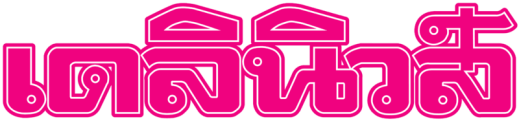 ข่าวประจำวันพุธที่ 21 กุมภาพันธ์ พ.ศ. 2561 หน้า 14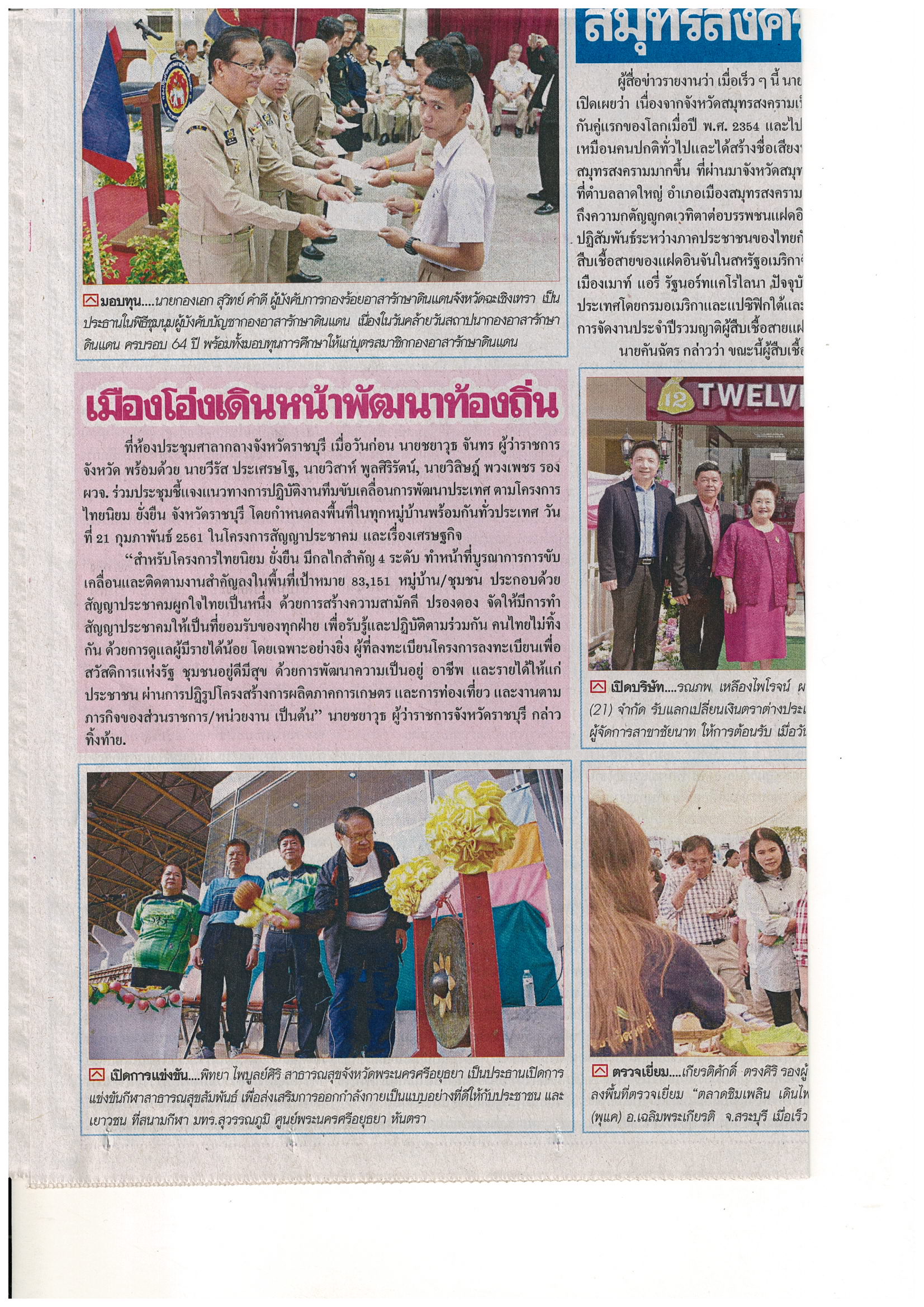 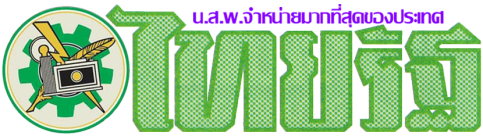 ข่าวประจำวันพุธที่ 21 กุมภาพันธ์ พ.ศ. 2561 หน้า 22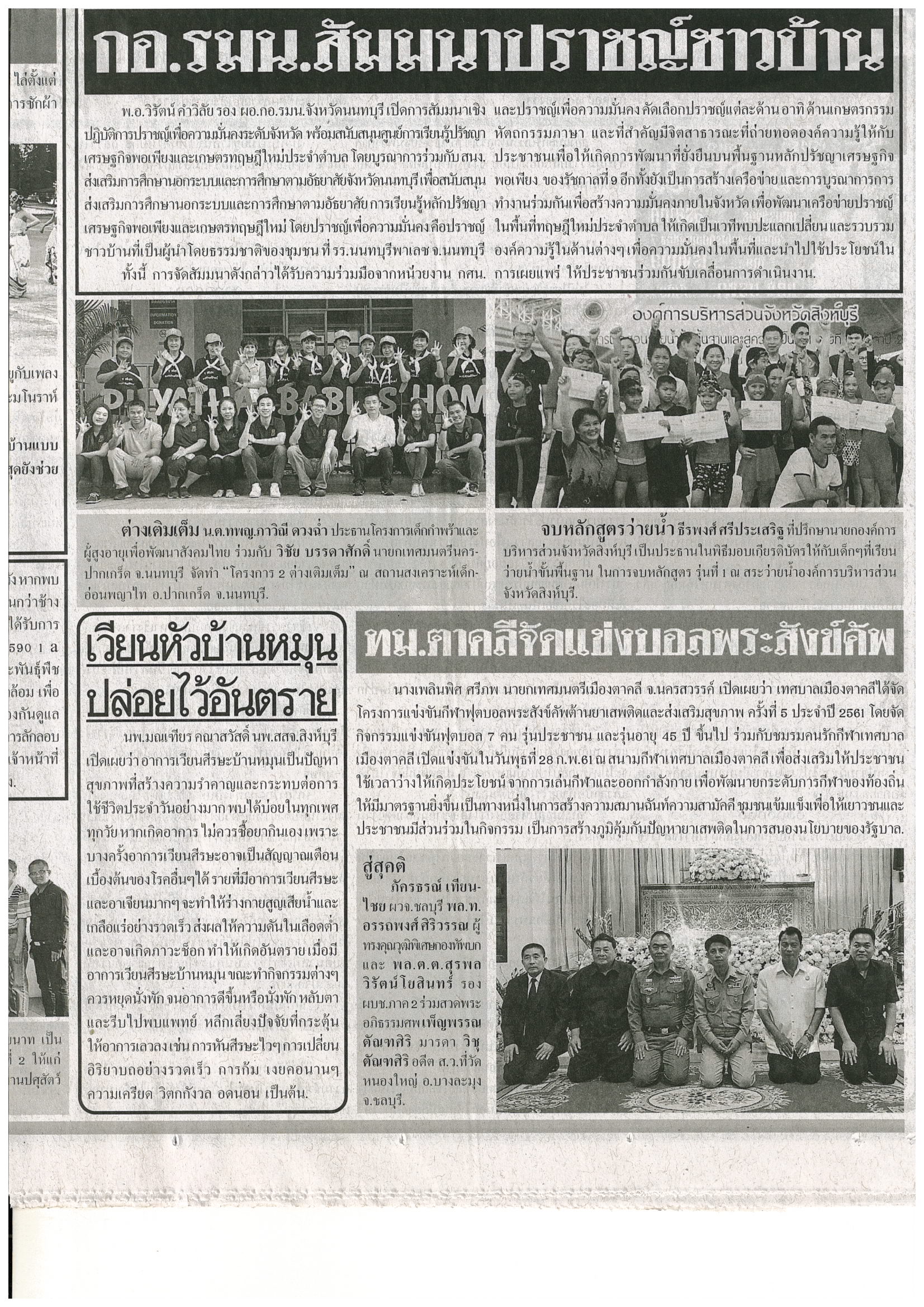 